PREDSTAVITEV SREDNJIH ŠOL: ŠOLSKI CENTER NOVO MESTO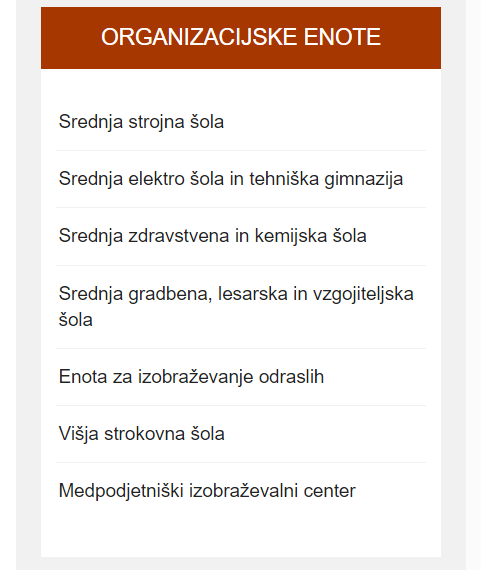 Predstavitveni film ŠC NM: https://www.youtube.com/watch?v=qS9_5ScuWm4 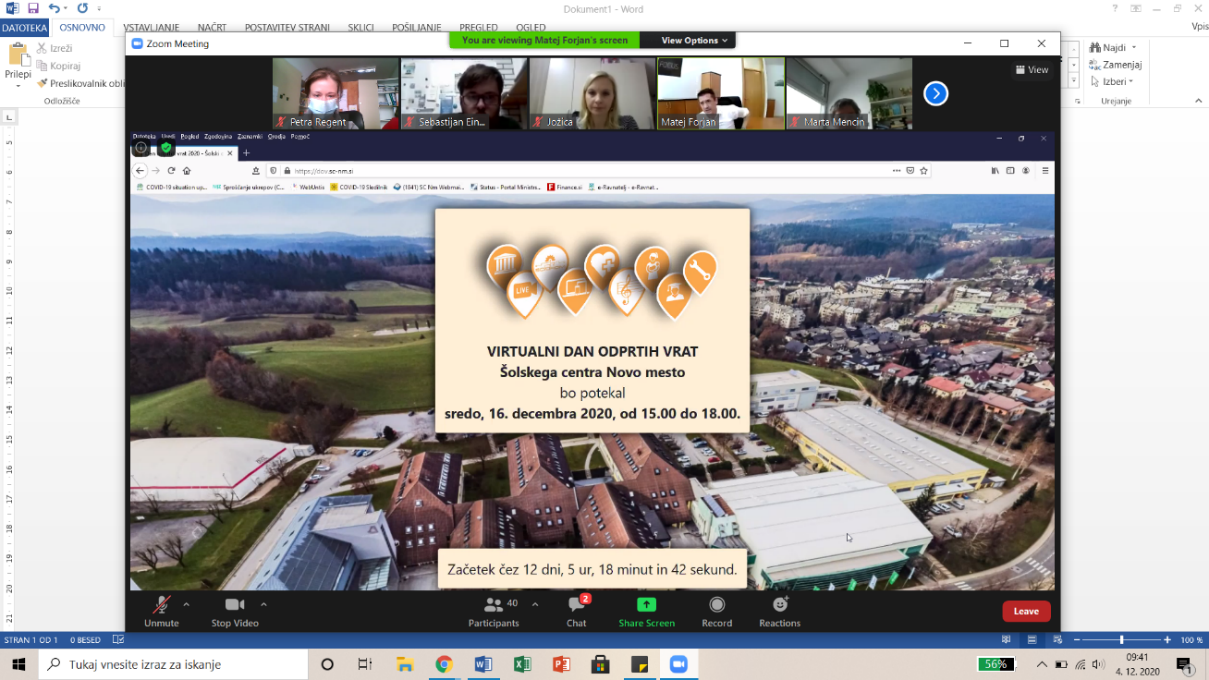 Predstavitveni film ŠC NM, Srednja strojna šola:https://www.youtube.com/watch?v=uPhbLIXYWhE Predstavitveni film ŠC NM, Srednja zdravstvena in kemijska šola: FARMACEVTSKI TEHNIK: https://www.sc-nm.si/szks/izobrazevanje/farmacevtski-tehnik_3 KEMISJKI TEHNIK: https://www.sc-nm.si/szks/izobrazevanje/kemijski-tehnik_2 KOZMETIČNI TEHNIK: https://www.sc-nm.si/szks/izobrazevanje/kozmeticni-tehnik_2   ZDRAVSTVENA NEGA:https://www.sc-nm.si/szks/izobrazevanje/zdravstvena-nega_5  BOLNIČAR-NEGOVALEC:https://www.sc-nm.si/szks/izobrazevanje/bolnicarnegovalec Predstavitveni film ŠC NM, Srednja gradbena, lesarska in vzgojiteljska šola (mizar):https://www.sc-nm.si/sglvs/izobrazevanje/lesarstvo/ Predstavitveni film ŠC NM, Srednja strojna šola (šolske delavnice):https://www.youtube.com/watch?v=NnzrCi273CU Predstavitveni film ŠC NM, Srednja strojna šola (strugarna CNC):https://www.youtube.com/watch?v=mY7KL1A-UD4 nhttps://www.youtube.com/watch?v=u2AW7MlDtg8 Predstavitveni film ŠC NM, Srednja strojna šola (orodjarna):https://www.youtube.com/watch?v=p6z0UmKbET4 Predstavitveni film ŠC NM, Srednja strojna šola (ročna delavnica):https://www.youtube.com/watch?v=P1pdNDRcIMM Predstavitveni film ŠC NM, Srednja strojna šola (avtoservisna delavnica):https://www.youtube.com/watch?v=GgF1eGsZ5TE PREDSTAVITEV SREDNJIH ŠOL: CENTER BIOTEHNIKE IN TURIZMA NOVO MESTOKmetijska šola Grm in biotehniška gimnazija           Srednja šola za gostinstvo in turizem (programi)						(programi)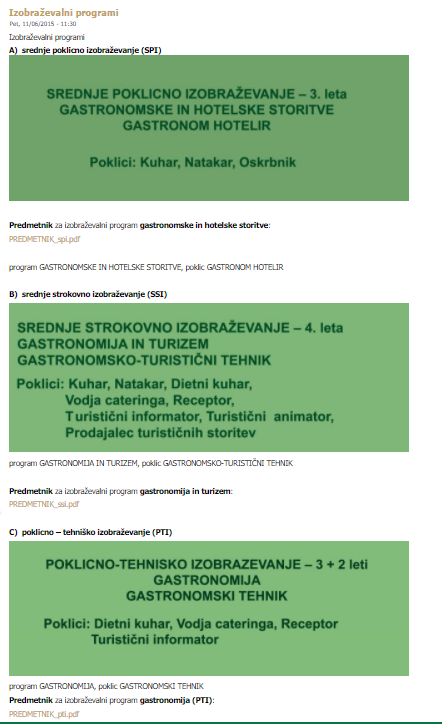 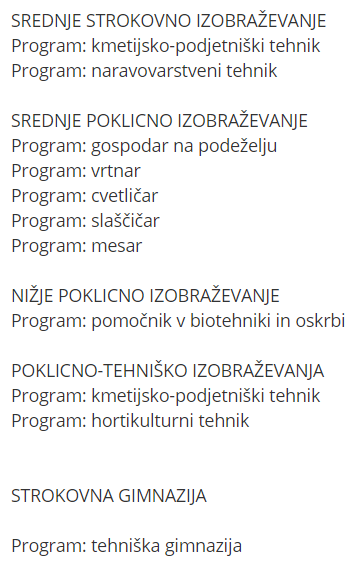 Predstavitveni film, Srednja šola za gostinstvo in turizem:https://www.mojaizbira.si/sole/grm-novo-mesto-center-biotehnike-turizma-oe-srednja-sola-za-gostinstvo-turizem Predstavitveni film, Kmetijska šola in biotehniška gimnazija:https://www.mojaizbira.si/sole/grm-novo-mesto-center-biotehnike-turizma-kmetijska-sola-grm-biotehniska-gimnazijaInformacije, ki jih najdete na naši šolski spletni stranihttp://svetovalnasluzba-oszuzemberk.splet.arnes.si/karierna-orientacija/Predstavitev srednjih šol (osnovne informacije).Vprašalnik, ki lahko pomaga pri prepoznavanju lastnih močnih področij.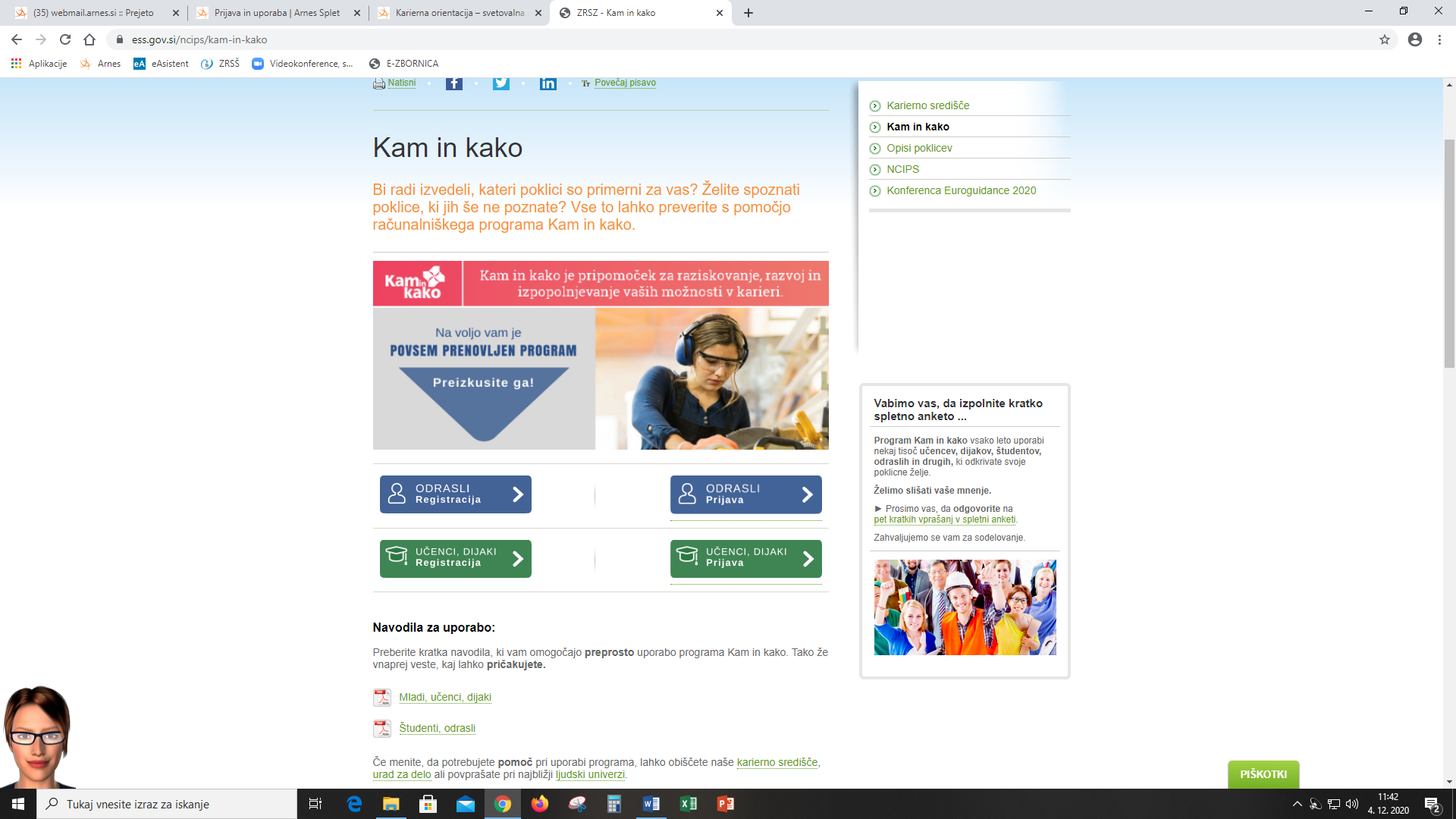 Kam in kakohttps://www.ess.gov.si/ncips/kam-in-kako Moja izbira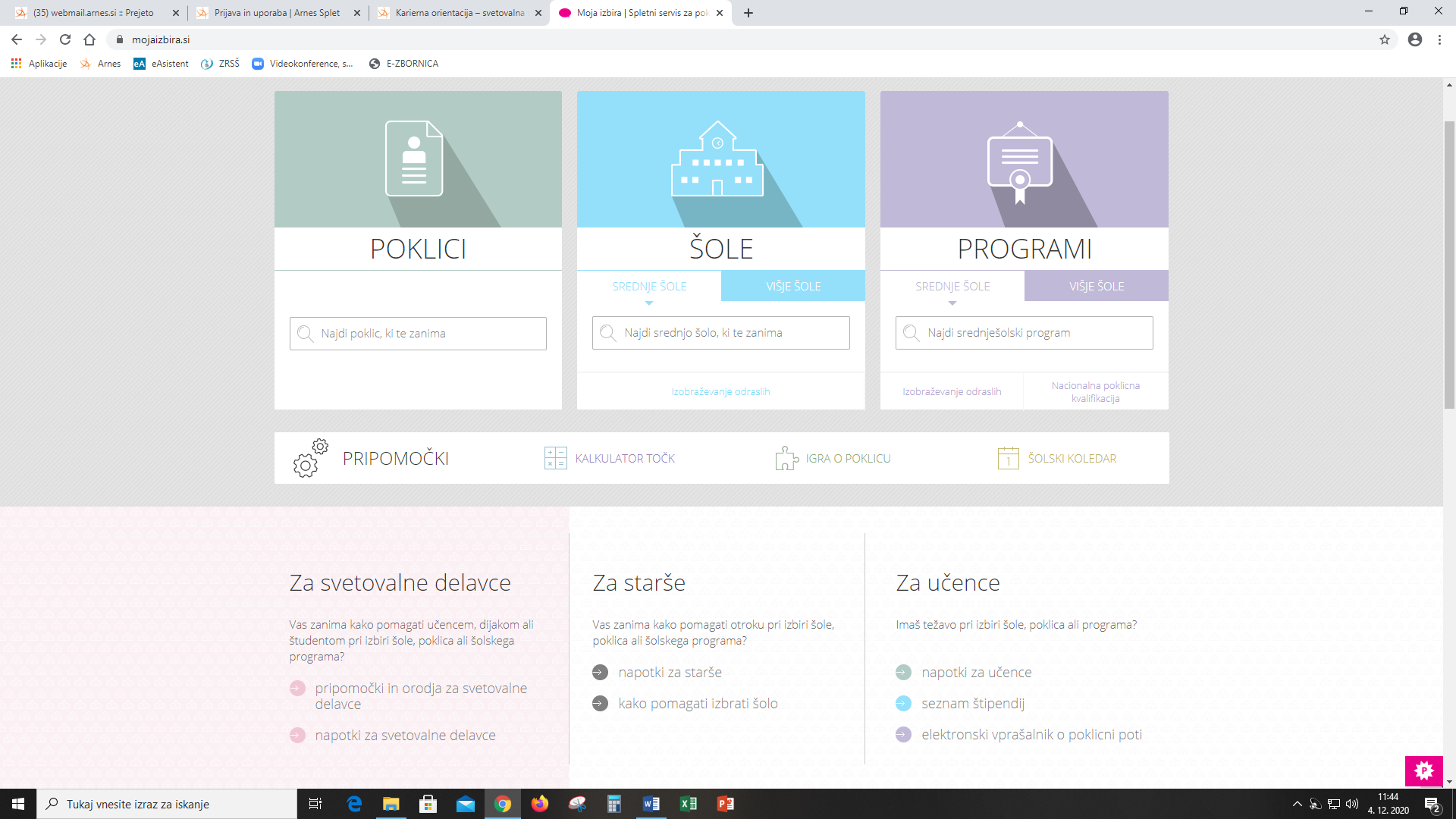 https://www.mojaizbira.si/ KVIZ o vpisu v srednje šolePreizkusi se v poznavanju nekaterih informacij, povezanih z vpisom v srednjo šolo, in odigraj kviz.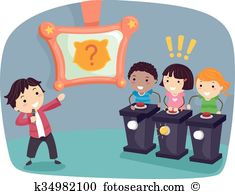 Povezava: https://learningapps.org/watch?v=ptiff32vt21 VIRTUALNI SPREHOD po srednjih šolahČe bi radi raziskali srednje šole po regijah in odšli na virtualni sprehod po njihovih hodnikih, obiščite portal Slovenske srednje šole. Povezava: https://slovenskesrednjesole.si/